CPY 311/CPY 411  PRACTICAL TRAINING DAILY LOG SHEETThe student is expected to keep a daily log and his/her supervisor is expected to regularly, e.g. weekly, confirm the logged information. The daily log must only be a very brief summary or list of the work activities.Name of student:  ..................................................................  Registration no.:   ..................................Name and address of Employer : 	...................................................................................................................................................................................................................................................................................................NAME OF EMPLOYER/SUPERVISOR :    ......................................... Telephone:   ........................... Period :    	from  .....................................................  to  ................................................................…from  .....................................................  to  ................................................................…DEPARTMENT OF CHEMICAL ENGINEERING 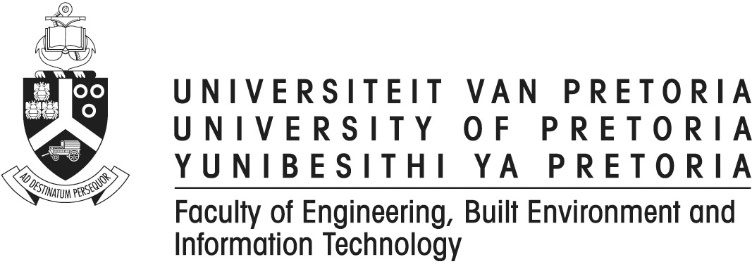 TEL: -27-12-420-2475FAX: -27-12-420-5048                    Pretoria  0002  Republic  of South Africa                    http://www.up.ac.zaE-Mail: michael.daramola@up.ac.zaDateTasks and/or nature of workNumber of hrsSignature ofEmployerDateTasks and/or nature of workNumber ofdays or hrsSignature ofEmployer